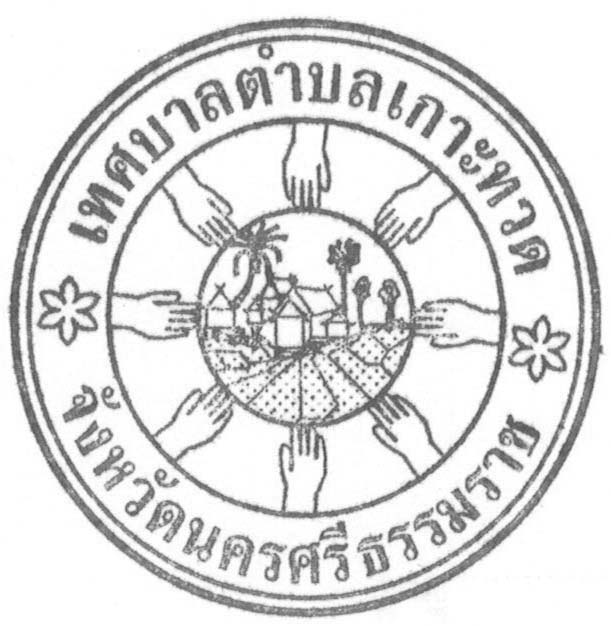 แจ้งปัญหาระบบประปาหมู่ที่ 7 ขัดข้อง เทศบาลตำบลเกาะทวด  ขอชี้แจงให้ พ่อ แม่ พี่น้อง ผู้ใช้น้ำประปาหมู่ที่ 7 ทราบว่าเนื่องจากขณะนี้ระบบประปาของหมู่ที่ 7  ชำรุดเสียหาย ทำให้การผลิตน้ำประปาไม่ได้คุณภาพ ตามเป้าหมาย จึงขอเรียนให้ผู้ใช้น้ำประปาทราบว่าหากท่านต้องการหยุดใช้น้ำประปา ขอให้ท่านปิดวาล์วที่มิเตอร์ และเสียค่ารักษามาตรน้ำเดือนละ 5 บาทหากท่านต้องการใช้น้ำประปา ท่านจะต้องชำระค่าน้ำประปาตามปกติ เทศบาลตำบลเกาะทวดจะดำเนินการซ่อมแซมระบบน้ำประปาโดยเร่งด่วน  เพื่อให้ใช้น้ำประปาตามปกติต่อไป  จึงเรียนมาเพื่อโปรดทราบ และขออภัยในความไม่สะดวก จึงขอประกาศให้ทราบโดยทั่วกันติดต่อสอบถาม กองช่าง เทศบาลตำบลเกาะทวดเบอร์โทรศัพท์ 075-466-188งานประชาสัมพันธ์ สำนักปลัดเทศบาลตำบลเกาะทวด 62/1 ตำบลเกาะทวด อำเภอปากพนัง  จังหวัดนครศรีธรรมราช